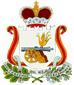 СОВЕТ ДЕПУТАТОВ КАРДЫМОВСКОГО ГОРОДСКОГО ПОСЕЛЕНИЯКАРДЫМОВСКОГО РАЙОНА СМОЛЕНСКОЙ ОБЛАСТИР Е Ш Е Н И Еот  16.08.2022                                № Ре-00020В соответствии с Федеральным законом № 131-ФЗ «Об общих принципах организации местного самоуправления в Российской Федерации», Уставом муниципального образования Кардымовского городского поселения Кардымовского района Смоленской области, Совет депутатов Кардымовского городского поселения Кардымовского района Смоленской области РЕШИЛ:1. Назначить членами конкурсной комиссии по отбору кандидатов на должность Главы муниципального образования «Кардымовский район» Смоленской области:1) Дацко Наталия Сергеевна 2) Прудникова Анастасия Олеговна  2. Настоящее решение вступает в силу с момента его подписания.Глава муниципального образования                                               А.В. ГолубыхКардымовского городского поселенияКардымовского района Смоленской области								О назначении членов конкурсной комиссии по отбору кандидатов на должность Главы муниципального образования «Кардымовский район» Смоленской области